ГБОУ «Альметьевская школа №19 для детей с ОВЗ»Принято :                                                                       Утверждаю:на педагогическом совете                                            Директор школы протокол №1                                                                  ________/Чумаков В.П./от «___» августа 2020 г.                                           «___» августа  2020 г.АВТОРСКАЯ ПРОГРАММАвнеурочной деятельности учащихся 7-9 классовпо предмету биология «Основы овощеводства»ГБОУ «Альметьевская школа №19 для детей с ОВЗ»на 2020-2021 учебный год1 час  в неделюВсего: 35 часовРуководитель: Фарзутдинова В.М.Направление: социально-педагогическоеСрок реализации программы:  31 годВозраст детей: 13-15 летг. Альметьевск, 2020 годАвторская программа  внеурочной деятельностиучащихся 	7-9 классовдля детей с ограниченными возможностями здоровья          по биологии: «Основы овощеводства»                Составитель программы:                 учитель биологии – первой                   квалификационной категории:                Фарзутдинова Валентина МихайловнаАвторская программа внеурочной деятельности  учащихся 7-9 классов  «Основы овощеводства» разработана учителем биологии (олигофренопедагогом) Альметьевской школы №19 и ориентирована   на детей с ограниченными возможностями здоровья, которых интересует комплекс дисциплин, связанных с изучением и выращиванием растений, практическими работами на пришкольном участке и экологическим состоянием окружающей территории.Программа составлена с учётом склонностей, потребностей и возможностей  обучающихся с интеллектуальной недостаточностью и даёт возможность более подробно изучить необходимый материал и применять полученные теоретические знания на практике. Привлечение детей к внеурочной деятельности по основам овощеводства формирует социально – значимые компетенции,  и позволяет учащимся по окончанию школы рассчитывать на трудоустройство в муниципальных озеленительных и тепличных хозяйствах. Выращивание овощных культур способствует социальной адаптации обучающихся.Активная деятельность педагога на всех занятиях носит коррекционный характер и позволяет приобщить обучающихся с ограниченными возможностями здоровья к работе на земле, способствует развитию навыков исследовательской  деятельности, повышает интерес к профессиям аграрного направления.  Результат этого взаимодействия направлен на  повышение уровня общего развития учащихся с интеллектуальной недостаточностью и  практическую подготовку детей к самостоятельной жизни и труду.Овощеводство одна из важных отраслей растениеводства, обеспечивающая человека ценными продуктами питания и является на сегодняшний день одним из развитых направлений сельского хозяйства. Овощи являются необходимой частью нашей жизни, что в последние годы положительно влияет на популярность профессий аграрной направленности и делает их востребованными на рынке труда. Специфика учебного заведения предполагает, что ребята приходят в школу с различными психофизическими отклонениями. Поэтому перед нами стоят задачи комплексного развития школьников с учётом особенностей каждого ученика и сглаживание асоциальных проявлений.Программа опубликована на страничке https://edu.tatar.ru/almet/sch- korr19/page2682582.htm.ПОЯСНИТЕЛЬНАЯ ЗАПИСКААвторская программа по внеурочной деятельности учащихся 7-9 классов «Основы овощеводства" составлена в соответствии:- ФЗ от 29.12.2012г №273 ФЗ «Об образовании Российской Федерации»;- Федеральным Государственным образовательным стандартом образования обучающихся с умственной отсталостью (интеллектуальными нарушениями) от 19.01.2014г № 1599;- СанПин 1.2.3.648-20 «Санитарно - эпидемиологические требования к организациям воспитания и обучения, отдыха и оздоровления детей и молодёжи» - Постановление Главного государственного врача от 28.09.2020 №28;- СанПин 1.2.3.685-21 «Гигиенические нормативы и требования к обеспечению безопасности и (или) безвредности для человека факторов среды обитания»организациям воспитания и обучения, отдыха и оздоровления детей и молодёжи» - Постановление Главного государственного врача от 28.01.2021 №2 (таблица 6.6.);на основе:- Примерной адаптированной основной общеобразовательной программы образования обучающихся с умственной отсталостью (интеллектуальными нарушениями). Одобрена решением федерального учебно-методического объёдинения по общему образованию протокол от 22.12.2015г №4\15;- Адаптированной образовательной программой обучающихся с умственной отсталостью (интеллектуальными нарушениями) Государственного бюджетного образовательного учреждения «Альметьевская школа №19 для детей с ограниченными возможностями здоровья».Актуальность и новизна предлагаемой программы велика. Во-первых: повышается познавательная мотивация и интерес учащихся к профессиям аграрного направления. Во-вторых: формируется социально – значимые компетенции,  что позволяет выпускникам школы рассчитывать на трудоустройство в муниципальных озеленительных и тепличных хозяйствах. В-третьих: выращивание овощных культур способствует социальной адаптации обучающихся.          Цели программы: - сформировать у обучающихся представлений об особенностях и основах агротехники выращивания овощных культур; - ориентировать учащихся на осознанный выбор сельскохозяйственных профессий;- вооружить учащихся практическими умениями и навыками, необходимыми в повседневной жизни.Задачи программы:- создать условия для формирования и развития у учащихся интереса к изучению овощеводства и проведению практических занятий по выращиванию овощей:- углубить и расширить знания учащихся  об основных группах овощных культур;- научить учащихся самостоятельно приобретать и применять знания в практической деятельности.	Каждой группе учащихся (классу) соответствуют определённые цели и задачи, учитывающие особенности развития обучающихся разных возрастных групп.	Цели программы для учащихся 7 класса: - знакомство с разновидностями овощных культур, их значением для человека;- знакомство с агротехникой выращивания культур в условиях местного климата.Задачи программы для учащихся 7 класса:- формировать начальное представление о разновидностях овощных культур, которые выращивают в данной местности и о роди овощных культур для сохранения здоровья человека;- знакомить с агротехникой выращивания рассады овощных культур;Знакомить с разновидностями профессий аграрного направления.          Цель программы для учащихся 8  класса:- формирование позитивного отношения к профессиям людей аграрного направления;- формирование практических умений и навыков по выращиванию овощных культур на пришкольном участке.          Задачи программы для учащихся 8 класса:- формирование практические умения и навыки ухода за культурными растениями  с помощью наблюдений, проводимых на пришкольном участке;- способствовать применению знаний учащимися об агротехнике и овощных культур;- знакомить со способами переработки и хранения овощных культур;- формирование позитивного отношения к профессиям людей аграрного направления;          Цель программы для учащихся 9  класса:- создать условия для получения общественно – значимого опыта по выращиванию овощной продукции, формирования социальной самостоятельности;           Задачи программы для учащихся 9  класса:- дать возможность применения полученных знаний и умений по агротехнике овощных растений на пришкольном участке;- способствовать развитию понимания учащимися общественной значимости полученных знаний и умений по выращиванию овощных культур;- привлечение к работе по обеспечению овощами школьной столовой;- способствовать формированию социальной самостоятельности во время работы по выращиванию и реализации овощных культур.          Программа по внеурочной деятельности «Основы овощеводства» для учащихся 7-9 классов разработана на основе «Программы специальных (коррекционных) общеобразовательных учреждений 8 вида» под редакцией В.В.Воронкова           Направления работы: - познавательное направление программы (повышение уровня познавательной активности учащихся) включает цикл познавательных мероприятий, проводимых в форме дидактических игр, бесед, викторин и конкурсов;- практическое направление программы (практические дела) включает изучение овощных культур, состава почвы, работы ша пришкольном участке, экологические субботники, что способствует развитию способностей учащихся к осознанной регуляции трудовой деятельности. - исследовательское направление программы осуществляется при помощи экскурсий, наблюдений, опытов, которые способствуют развитию мышления, анализу полученных результатов.Режим занятий и форма организации деятельности:Теоретические занятия по «Основам овощеводства» проводятся в учебном кабинете. Практические занятия проводятся на пришкольном участке. Учащиеся допускаются до работы на пришкольном участке, при ознакомлении с правилами по технике безопасности. Форма организации деятельности на занятиях групповая и индивидуальная. Режим занятий 1 час в неделю, всего 35 часов в год. Принципы организации: В основу содержания программы положен концентрический принцип (повторение и закрепление полученные знания в течении года и дополнение их новыми сведениями),  систематичность,  непрерывность, междисциплинарность содержания.Формы, методы обучения: традиционные, активные, инновационные. Методы обучения: практические  (упражнения, практические работы),  наглядные (использование таблиц и схем, рисунков, моделей, ТСО,  словесные (беседа, рассказ, объяснение).	Средства обучения: разнообразная деятельность детей (учебная, познавательная, художественная, творческая,  игровая).          Срок реализации программы. На реализацию программы «Основы овощеводства» для учащихся 7-9 классов отводится 1час в неделю, 35 часов в го. Программа рассчитана на 1 учебный год  обучения и реализуется в форме совместной деятельности учителя и учащихся. Для обучения создаются условия, которые дают возможность каждому ребёнку работать в доступном ему темпе. Учебный материал носит вариативный характер, и подбирается учителем самостоятельно в зависимости т уровня развития каждого ребёнка.          Формы контроля: выставка рисунков, выставка поделок,  викторины,  конкурсы,  экологические игры, экологические акции, беседы.Планируемый  результат. Результат  реализации программы внеурочной деятельности «Основы овощеводства» учащиеся 7-9 классов:7 класс:  приобретение социальных знаний, понимания социальной реальности в повседневной жизни. учащиеся должны знать: -что такое почва, плодородие, её структура и химический состав;- способы повышения плодородия с помощью внесения удобрений;- разнообразие овощных культур;- способы размножения растений;- виды орудий сельскохозяйственного труда;- значение зеленых растений для других живых организмов на Земле;- разнообразие профессий аграрной направленности;8 класс: формирование позитивных отношений школьника к профессиям аграрной направленности и социальной реальности в целом.Учащиеся должны уметь:     - собирать семена, проверять их всхожесть, производить посев;     - использовать органические и минеральные удобрения;     - проводить работу по размножению и пересадке культурных         растений;	     - проводить прополку, знать сорные растения, болезни растений;     - проводить механическую и биологическую борьбу с вредителями        растений;     - проводить простейшие опыты с растениями на пришкольном    участке,     - наблюдать и объяснять результаты;    - уважать  сельскохозяйственный труд.    9 класс   учащиеся получат возможность:   - приобрести опыт деятельности, направленной на использование   - полученных знаний и умений по выращиванию овощей для столовой;   - приобрести опыт организации совместной деятельности с другими     детьми и работы в команде;   - приобрести опыт взаимодействия со взрослыми, которые работают     сельском хозяйстве.          В результате реализации программы сформируются  коммуникативные, гражданские, социальные компетентности школьников.Личностные результаты- формирование основ гражданской идентичности личности, чувства сопричастности и гордости за свою малую родину.- формирование картины мира как порождения трудовой предметно-преобразующей деятельности человека.- осознание целостности окружающего мира, освоение основ экологической грамотности, элементарных правил нравственного поведения в мире природы и людей, норм здоровьесберегающего поведения в природной и социальной среде.- принятие и освоение социальной роли обучающегося, развитие мотивов учебной деятельности и формирование личностного смысла учения.- формирование установки на безопасный, здоровый образ жизни, наличие мотивации к творческому труду, работе на результат, бережному отношению к материальным и духовным ценностям.Метапредметные результаты Регулятивные УУД: формирование умения определять цель деятельности; определять успешность выполнения своего задания в диалоге с учителем; оценивать учебные действия в соответствии с поставленной задачей; осуществлять познавательную и личностную рефлексию.Коммуникативные УУД: проявлять инициативу и сотрудничество в поиске и сборе информации. Уметь с достаточной полнотой и точностью выражать свои мысли в соответствии с задачами и условиями коммуникации. Планировать учебное сотрудничество с учителем и сверстниками, уметь управлять поведением партнера: контроль, коррекция, оценка его действий.Познавательные УУД: самостоятельно выделять и формулировать познавательные цели, искать и выделять необходимую информацию.Анализировать объекты с целью выделения признаков (существенных и несущественных).     Показателем эффективной реализации программы является уровень общего развития ребенка: положительное отношение к окружающему миру, стремление к самостоятельной экологической деятельности, эстетическое восприятие окружающей среды.УЧЕБНО-ТЕМАТИЧЕСКИЙ ПЛАН 7 класс8 класс9 классСОДЕРЖАНИЕ ПРОГРАММЫ ВНЕУРОЧНОЙ ДЕЯТЕЛЬНОСТИ«ОСНОВЫ ОВОЩЕВОДСТВА»7 классРаздел 1. Как хранят овощи зимой – 6 ч.Разнообразие овощей. Как сохранить урожай до весны. Экскурсия  «Домашняя кладовая». Практическая работа Изготовление поделок для ежегодного конкурса – выставки «Дары осени».Раздел 2. Уход за комнатными растениями  – 3 ч.Роль растений в жизни человека. Как нужно ухаживать за комнатными растениями (слайдовая презентация). Практическая работа «Уход за комнатными растениями».Раздел 3. Ознакомление с профессиями - 3 ч.Профессия - овощевод. Профессия – водитель. Профессия — цветовод.Раздел 4. Выращивание рассады. – 6ч.Практические работы: «Что нужно растению для жизни».  «Подготовка почвы к посеву». «Проверка семян на всхожесть». «Посев семян цветочных растений». «Уход за рассадой: рыхление, подкормки». «Пересадка рассады».Раздел 5. Работа на пришкольном участке – 17ч.Инвентарь для огородных работ. Правила его эксплуатации. Правила безопасности при работе с почвой, водой. Практические работы: Подготовка почвы в грядке. Посев семян. Поливка. Прополка сорняков. Рыхление. Подкормка.8 класс Раздел 1. Работа на пришкольном участке осенью – 7 ч.Как сохранить урожай до весны. Способы хранения. Практические работы: «Сбор урожая петрушки, его переработка для зимнего хранения». «Уборка растительных остатков с клумб, осенняя обработка почвы». Правила закладки компостных куч. Сбор урожая, его переработка для зимнего хранения. Уборка растительных остатков с клумб, осенняя обработка почвы. Закладка компостных куч.Раздел 2. Творческая работа – 1чПрактические работы: Изготовление поделок для ежегодного конкурса – выставки «Дары осени»Раздел 3. Выращивание рассады цветочных культур –7 ч.Практические работы: Подготовка почвы к посеву. Проверка семян на всхожесть. Посев семян цветочных растений. Уход за рассадой. Рыхление. Подкормки. Пикировка.Раздел 4. Работа на пришкольном участке весной – 12 ч.Выбор культуры для весеннего посева. Особенности технологии выращивания однолетних и многолетних растений. Практические работы: Подготовка почвы к посеву. Проверка семян на всхожесть. Посев семян. Уход за посадками: рыхление, полив, прореживание, подкормки.           Раздел 5. Разнообразие профессий — 3 ч.Профессия - агроном. Профессия – механизатор. Профессия — инженер. Профессия - биолог. Профессия – селекционер. Профессия — эколог.КлассРаздел 1. Работа на пришкольном участке осенью – 8 ч.Практические работы: Сбор урожая, его переработка для зимнего хранения. Уборка растительных остатков с клумб, осенняя обработка почвы. Закладка компостных куч.Раздел 2. Работа на пришкольном участке весной – 26 ч.Практические работы: Выбор культуры для весеннего посева. Подготовка почвы к посеву. Проверка семян на всхожесть. Посев семян. Уход за посадками: рыхление, полив, прореживание, подкормки. Сельскохозяйственные машины и орудия. Сельскохозяйственные работы на пришкольном участке.          Сельскохозяйственные опыты на пришкольном участке Экспериментальная работа. – 7 ч. Гранулированные и негранулированные семена. Сравнение их всхожести при одинаковых условиях. Определение оптимальных условий для роста и развития растения из семени. Какой сосед нужен растению? Творческая работа – 1ч. Изготовление поделок для ежегодного конкурса – выставки «Дары осени»НАГЛЯДНЫЕ ПОСОБИЯГербарий:Коллекции:Муляжи:Демонстрационные карточки:ТЕСТ ДЛЯ ОЦЕНКИЭФФЕКТИВНОСТИ РАБОТЫ ПО ПРОГРАММЕВводная информационная  анкета 1. Нравится ли вам работа по уходу за растениями на пришкольном участке?а) да; б) нет;2. Что вас привлекает в занятиях естествознания? а) изучение растений; б) практические работы;3. По какому из разделов естествознания  вы хотели бы расширитьзнания?а) растения; б) животные;4. Планируете ли вы связать свою жизнь с сельским хозяйством?а) да; б) нет;5. Хотели  бы вы в дальнейшем иметь свой приусадебный участок?а) да; б) нет;6. Где вы узнали об овощных культурах?а) на уроках; б) от знакомых, друзей7. Хотели бы вы узнать больше о выращивании овощных культур?а) да; б) нет;ТЕСТ  ДЛЯ ОЦЕНКИЭФФЕКТИВНОСТИ РАБОТЫ ПО ПРОГРАММЕИтоговая информационная анкета.1. Нравится ли вам  овощеводство?а) да. б) нет2.Что вас привлекает в изучении овощеводства?а) изучение  особенностей растений; б) практическая работа;3.По какому вопросу из раздела овощеводства вы хотели бы расширить свои знания а) выращивание овощей в закрытом, открытом грунте; б) уход за овощными культурами;4. Планируете ли вы связать свою профессиональную деятельность с овощеводством? а) да б) нет6. Планируете ли вы использовать полученные знания на своем  приусадебном участке?а) да б) нет7. Понравился ли вам элективный курс по основам овощеводства?а) да б) нет8. Научились ли вы правильно ухаживать за овощными культурами?а) да б) нетЛИТЕРАТУРА Долгачева В.С. Растениеводство – М. Изд. Академия, 1993 - 368с.Лабораторно-практические занятия по растениеводству Минск, 1972 – 314с.Львова П.М. Картофель и овощные культуры Якутии. Якутск,  2005 – 182с.Овощеводство Н.П.Родников – М: Колос, 1984 – 399с. Практикум по овощеводству. Учебное пособие для учащихся 9, 10 классов. Под ред. доктора с/х наук Г.И.Тараканова. Павлов Н.П., Гревцева В.Д. Ресурсосберегающая технология выращивания рассады среднеспелой белокочанной капусты. – Якутск, 2004.Растениеводство. Под ред. Г.С.Пасынова – М: Колос, 2007 – 612с.Россошанский А.А и др. Справочник мастера-овощевода открытого грунта. – М: Россельхозиздат,1987. – 207с.КАЛЕНДАРНО - ТЕМАТИЧЕСКОЕ ПЛАНИРОВАНИЕ внеурочной деятельности учащихся 7-9 классов по основам овощеводства7 класс8 класс9 класс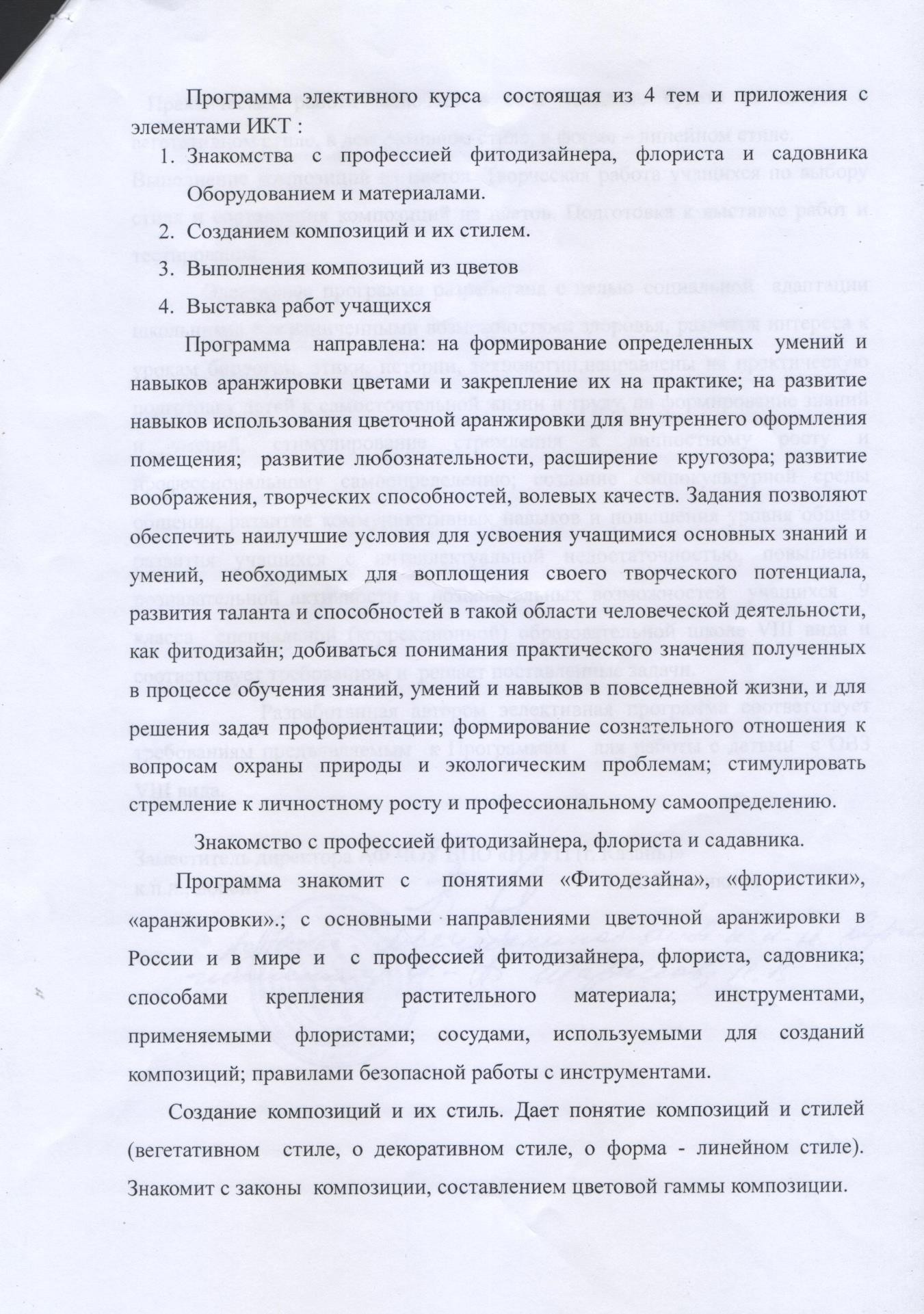 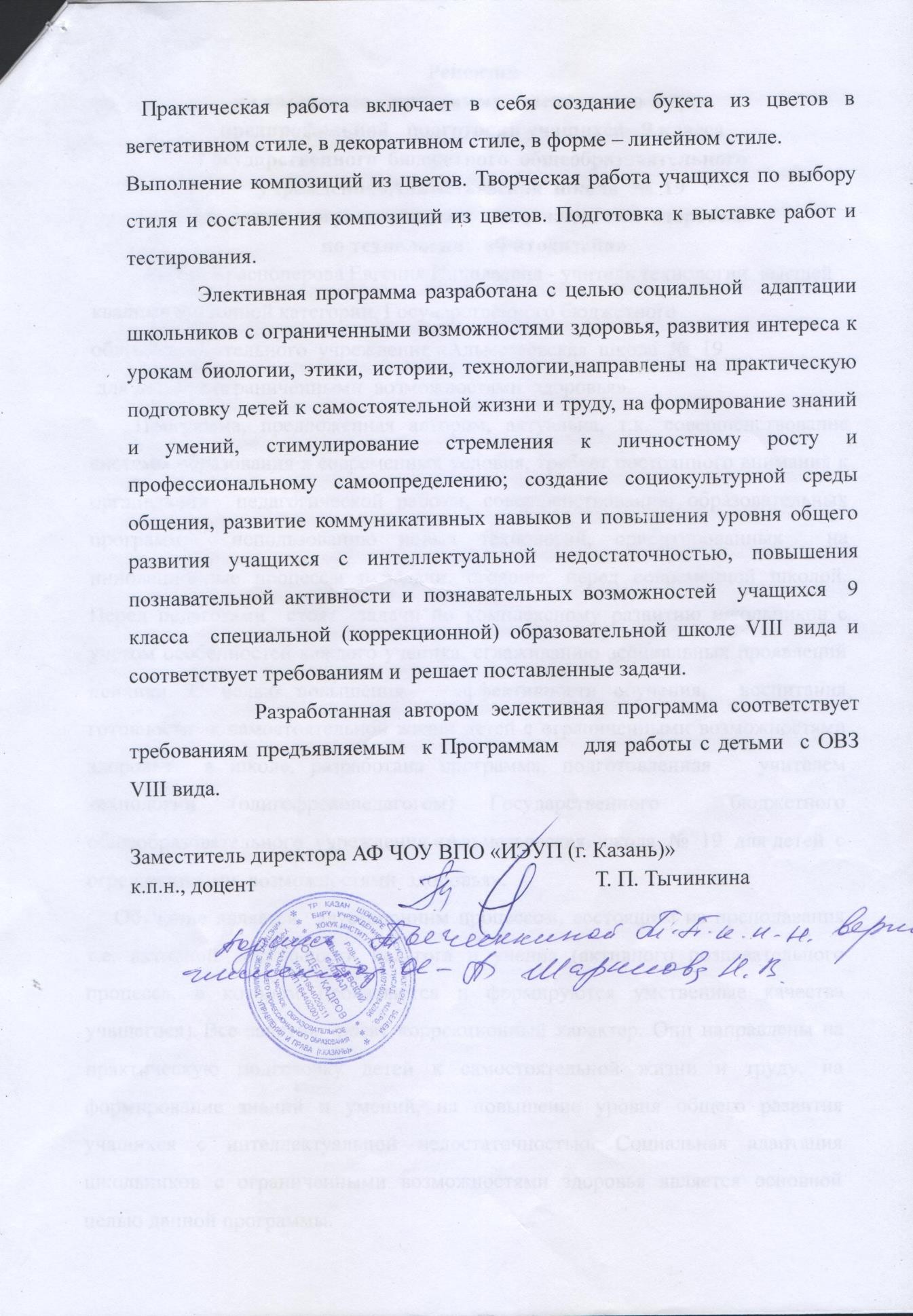 ГБОУ «Альметьевская школа №19»Анализ апробации программы элективного курса предпрофильной подготовки учащихся	9 класса для детей с ограниченными возможностями здоровья по технологии: «Фитодизайн».Краснопёрова Е.Н., учитель-дефектолог высшей квалификационной категории, много лет работает по авторской программе элективного курса предпрофильной подготовки учащихся 9 класса для детей с ограниченными возможностями здоровья по технологии: «Фитодизайн».Социальная адаптация школьников с ограниченными возможностями здоровья является основной целью данной программы. Все занятия носят коррекционный характер. Они направлены на практическую подготовку детей к самостоятельной жизни и труду, на формирование знаний и умений, на повышение уровня общего развития учащихся с интеллектуальной недостаточностью.Основной целью всего коллектива педагогов школы является социальная адаптация школьников с ограниченными возможностями здоровья. В этом помогает данная программа. Данная программа реализуется в рамках ежегодно проводимого в школе месячника профориентационной работы. В ходе реализации программы элективного курса, дети развивают свой творческий потенциал, навыки адаптации и социализации в современном обществе, получают возможность осознанного выбора своей будущей профессии, что немаловажно для школьников с ограниченными возможностями здоровья. Программа элективного курса состоит из четырёх тем и приложения с элементами ИКТ:Знакомство с профессией фитодизайнера, флориста и садовника. Оборудованием и материалами.Создание композиций и их стилей.Выполнение композиций из цветов.Выставка работ учащихся.Программа направлена на формирование определенных умений и навыков аранжировки цветами и закрепление их на практике; на развитие навыков использования цветочной аранжировки для внутреннего оформления помещения; на развитие любознательности, расширение кругозора; развитие воображения, творческих способностей, волевых качеств.Задания позволяют обеспечить наилучшие условия для усвоения учащимися основных знаний и умений, необходимых для воплощения своего творческого потенциала, развития таланта и способностей в такой области человеческой деятельности, как фитодизайн; добиваться понимания практического значения полученных в процессе обучения знаний, умений и навыков в повседневной жизни, для решения задач профориентации; формирование сознательного отношения к вопросам охраны природы и экологическим проблемам; стимулировать стремление к личностному росту и профессиональному самоопределению.На практических занятиях, которые включают в себя создание букета из цветов в вегетативном стиле, в декоративном стиле, в линейном стиле, учащиеся приобретают умения по созданию композиций и букетов из цветов. Программа помогает учащимся добиваться понимания практического значения полученных в процессе обучения знаний, умений и навыков при изучении элективного курса в повседневной жизни, и для решения задач профориентации.Выбранная тема курса открывает достаточно широкие возможности для выявления учащимися творческих способностей, позволяет им овладеть способами деятельности, характерными для биологических наук, способствует выбору профиля обучения. Благодаря тому, что курс не длительный и занимает не большое количество времени – 15 часов, учащиеся с удовольствием посещают занятия, они помогают девятиклассникам попробовать себя в этом направлении и понять, нравится ли им заниматься этой профессией.По завершении курса предусмотрена творческая работа учащихся по выбору стиля и составления композиций из цветов и организация выставки работ. И в заключении проводится тестирование.Элективная программа разработана с целью социальной адаптации школьников с ограниченными возможностями здоровья, развития интереса к урокам биологии, этики, истории, технологии, направлена на практическую подготовку учащихся к самостоятельной жизни и труду, на формирование знаний и умений, стимулирование стремления к личностному росту и профессиональному самоопределению; на создание социокультурной среды общения, развитие коммуникативных навыков и на повышение уровня общего развития учащихся с интеллектуальной недостаточностью.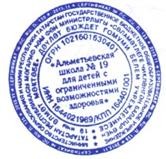 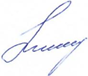 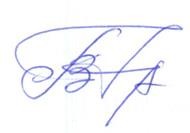 Директор школы	В.П. ЧумаковЗаместитель директора по УР	Крафто Л.Г.№Название раздела, темыКоличество часов Количество часов Количество часов Форма контроля №Название раздела, темыВсего Теория Практика Форма контроля 1Раздел 1. Как хранят овощи зимой 7ч3ч4чБеседаПрактическая работаВикторинаЭкскурсия 2Раздел 2. Уход за комнатными растениями  3ч1ч2чБеседаПрактическая работа 3Раздел 3. Ознакомление с профессиями 3ч3ч-Беседа по видеофильму Выставка  рисунковИгры 4Раздел 4. Выращивание рассады. 6ч-6чПрактическая работа5Раздел 5. Работа на пришкольном участке16 ч2ч14чБеседаКонкурс рисунков Игра Практическая работаИтого Итого 35ч9ч26ч№Название раздела, темыКоличество часов Количество часов Количество часов Форма контроля №Название раздела, темыВсего Теория Практика Форма контроля 1Раздел 1. Работа на пришкольном участке осенью 7ч2ч5чБеседаПрактическая работаВыставка поделок Конкурс рисунков2Раздел 2. Выращивание рассады цветочных культур 8ч-8чПрактическая работа 3Раздел 3. Работа на пришкольном участке весной 13ч-13чБеседа Практическая работаЭкологическая акция 4Раздел 4. Разнообразие профессий 7ч7ч-БеседаКонкурс рисунков Практическая работаЭкологические игрыЭкологическая акция Итого Итого 35ч9ч26ч№Название раздела, темыКоличество часов Количество часов Количество часов Форма контроля №Название раздела, темыВсего Теория Практика Форма контроля 1Раздел 1. Работа на пришкольном участке осенью 8ч2ч6чБеседаПрактическая работаВикторина2Раздел 2. Работа на пришкольном участке весной 27ч5ч22чБеседаПрактическая работаЭкологическая акция Итого Итого 35ч7ч28ч№НаименованиеКол - воИзучаемая тема1Морфология и биология растенийКомплект 1Предназначен для использования по разделам: Корень, Стебель, Лист, Видоизменение побега, Цветок, Плод. Естествознание, 7 класс 2Сельскохозяйственные растенияКомплект1Используется при изучении соответствующей темы. В него входят полевые, овощные и некоторые плодовые культуры. Естествознание, 7 класс3Важные культурные растения Комплект1Используется при изучении темы: Растения поля. Естествознание, 7 класс№НаименованиеКол - воИзучаемая тема1Коллекция семян Комплект 1Предназначена для использования при ознакомлении учащихся с разными тапами плодов и их приспособленности к распространению. Естествознание. 7 класс2Вредители сада Комплект	2	Используется при изучении разнообразия насекомых и их значении в жизни человека. Естествознание. 7 класс3Вредители лесаКомплект1Используется при изучении соответствующей темы. Естествознание. 7 класс№НаименованиеКол - воИзучаемая тема1Набор муляжей овощи Комплект1Используется при изучении соответствующей темы. Естествознание. 7 класс.2Набор муляжей плодов гибридный полиплоидных растений и их исходные формыКомплект1Используется при изучении соответствующей темы. Естествознание. 7 класс.№Наименование Кол - воИзучаемая тема1Наглядно – дидактическое пособие18 карточекИспользуется при изучении темы: Деревья, кустарники и травы. Живой мир. 5 класс. Естествознание. 7 класс2Наглядно – дидактическое пособие18 карточекИспользуется при изучении темы: Ягоды. Живой мир. 5 класс. Естествознание. 7 класс3Наглядно – дидактическое пособие16 карточекИспользуется при изучении темы: Деревья. Живой мир. 5 класс. Естествознание. 7 класс4Наглядно – дидактическое пособие12 карточекИспользуется для изучения темы «Дикорастущие и культурные растения», Природоведение 5-6 класс5Наглядно – дидактическое пособие12 карточекИспользуется для изучения темы «Животные рек и озер», Природоведение 5-6 класс6Наглядно – дидактическое пособие12 карточекИспользуется для изучения темы «Времена года», Природоведение 5-6 класс7Наглядно – дидактическое пособие12 карточекИспользуется для изучения темы «Листья растений»  Природоведение 5-6 класс№Тема занятияТеория Практика Форма проведения и режим занятийДата проведения Дата проведения Форма контроля №Тема занятияТеория Практика Форма проведения и режим занятийПлан Факт Форма контроля 1 четверть 1 четверть 1 четверть 1 четверть 1 четверть 8 часов8 часов8 часовРаздел 1. Как хранить овощи зимой  Раздел 1. Как хранить овощи зимой  Раздел 1. Как хранить овощи зимой  Раздел 1. Как хранить овощи зимой  Раздел 1. Как хранить овощи зимой  7 часов7 часов7 часов1Разнообразие овощей1Групповое занятиепо расписанию07.09.22Беседа по презентацииЭкологическая игра 2Изготовление поделок для ежегодного конкурса-выставки «Дары осени»1Практическое занятие по расписанию 14.09.22Практическая работа (парная индивидуальная)3Изготовление поделок для ежегодного конкурса-выставки «Дары осени»1Практическое занятие по расписанию21.09.22Практическая работа (парная индивидуальная)4Как сохранить урожай до весны1Групповое занятие по расписанию28.09.22Конкурс выставка 5Как сохранить урожай до весны1Групповое занятие по расписанию05.10.22Беседа по презентацииЭкологическая игра6Экскурсия  « Домашняя кладовая».1Практическое занятие по расписанию12.10.22Экскурсия 7Экскурсия  « Домашняя кладовая».1Практическое занятие по расписанию19.10.22ЭкскурсияРаздел 2. Уход за комнатными растениямиРаздел 2. Уход за комнатными растениямиРаздел 2. Уход за комнатными растениямиРаздел 2. Уход за комнатными растениямиРаздел 2. Уход за комнатными растениями3 часа3 часа3 часа8Роль растений в жизни человека.1Групповое занятиепо расписанию26.10.22Беседа2 четверть2 четверть2 четверть2 четверть2 четверть7 часов7 часов7 часов9Как   нужно   ухаживать   за   комнатными растениями1Групповое занятиепо расписанию02.11.22Беседа по презентации10Уход за комнатными растениями.1Практическое занятие  по расписанию09.11.22Практическая работаРаздел 3.  Ознакомление с профессиямиРаздел 3.  Ознакомление с профессиямиРаздел 3.  Ознакомление с профессиямиРаздел 3.  Ознакомление с профессиямиРаздел 3.  Ознакомление с профессиями3 часов3 часов3 часов11Профессия овощевод 1Групповое занятиепо расписаниюБеседа по презентацииЭкологическая игра12Профессия водитель1Групповое занятиепо расписаниюБеседа по презентацииЭкологическая игра13Профессия цветовод1Групповое занятиепо расписаниюБеседа по презентацииЭкологическая играРаздел 4. Выращивание рассадыРаздел 4. Выращивание рассадыРаздел 4. Выращивание рассадыРаздел 4. Выращивание рассадыРаздел 4. Выращивание рассады6 часов6 часов6 часов14Опытная  работа  «что  нужно  растению  для жизни»1Практическое занятие  по расписанию23.11.22Практическая работа15Подготовка почвы к посеву. Проверка семян на всхожесть.1Практическое занятие  по расписанию30.12.22Практическая работа3 четверть3 четверть3 четверть3 четверть3 четверть11 часов11 часов11 часов16Посев семян цветочных растений.1Практическое занятие  по расписанию07.12.22Практическая работа17Уход за рассадой. Рыхление.1Практическое занятие  по расписанию14.12.22Практическая работа18Подкормки.1 Практическое занятие  по расписанию21.12.22Практическая работа19Пересадка рассады.1Практическое занятие  по расписанию28.12.22Практическая работаРаздел 4. Работа на пришкольном участкеРаздел 4. Работа на пришкольном участкеРаздел 4. Работа на пришкольном участкеРаздел 4. Работа на пришкольном участкеРаздел 4. Работа на пришкольном участке17 часов17 часов17 часов20Инвентарь для огородных работ. Правила  эксплуатации.1Групповое занятие по расписанию11.01.23БеседаВикторина Инструктаж   21Правила безопасности при работе с почвой1Групповое занятие по расписанию18.01.23Беседа Инструктаж 22Подготовка почвы1Практическое занятие  по расписанию25.01.23Практическая работа 23Подготовка почвы1Практическое занятие  по расписаниюПрактическая работа24Подготовка почвы1Практическое занятие  по расписаниюПрактическая работа25Посев семян1 Практическое занятие  по расписанию01.02.23Практическая работа4 четверть4 четверть4 четверть4 четверть4 четверть10 часов10 часов10 часов26Посев семян1 Практическое занятие  по расписанию08.02.23Практическая работа 27Полив и прополка1Практическое занятие  по расписаниюПрактическая работа28Полив и прополка1Практическое занятие  по расписаниюПрактическая работа29Полив и прополка1Практическое занятие  по расписаниюПрактическая работа30Полив и прополка1Практическое занятие  по расписаниюПрактическая работа31Полив и прополка1Практическое занятие  по расписаниюПрактическая работа32Полив и прополка1Практическое занятие  по расписаниюПрактическая работа33Полив и прополка1Практическое занятие  по расписаниюПрактическая работа34Полив и прополка1Практическое занятие  по расписаниюПрактическая работа35Итоговое занятие 1Групповое занятие по расписаниюБеседа Экологическая акция Итого Итого 92635353535№Тема занятияТеория Практика Форма проведения и режим занятийДата проведения Дата проведения Форма контроля №Тема занятияТеория Практика Форма проведения и режим занятийПлан Факт Форма контроля 1 четверть 1 четверть 1 четверть 1 четверть 1 четверть 8 часов8 часов8 часовРаздел 1. Раздел 1. Работа на пришкольном участке осенью Раздел 1. Раздел 1. Работа на пришкольном участке осенью Раздел 1. Раздел 1. Работа на пришкольном участке осенью Раздел 1. Раздел 1. Работа на пришкольном участке осенью Раздел 1. Раздел 1. Работа на пришкольном участке осенью 8 часов8 часов8 часов1Как сохранить урожай до весны. Способы хранения. 1Групповое занятие по расписанию07.09.22Беседа Ролевая игра между группами2Сбор урожая, его переработка для зимнего хранения1Практическое занятие по расписанию 14.09.22Практическая работа (парная индивидуальная)3Сбор урожая петрушки, его переработка для зимнего хранения.1Практическое занятие по расписанию21.09.22Практическая работа (парная индивидуальная)4Изготовление поделок для ежегодного конкурса-выставки «Дары осени»1Практическое занятие по расписанию28.09.22Практическая работа5Изготовление поделок для ежегодного конкурса-выставки «Дары осени»1Групповое занятие по расписанию05.10.22Конкурс выставка 6Уборка   растительных   остатков   с   клумб, осенняя обработка почвы. 1Практическое занятие по расписанию12.10.22Практическая работа7Правила закладки компостных куч1Практическое занятие по расписанию19.10.22Практическая работа8Правила закладки компостных куч1Практическое занятие по расписанию26.10.22Практическая работаРаздел 3. Выращивание рассады цветочных культурРаздел 3. Выращивание рассады цветочных культурРаздел 3. Выращивание рассады цветочных культурРаздел 3. Выращивание рассады цветочных культурРаздел 3. Выращивание рассады цветочных культур7 часов7 часов7 часов2 четверть2 четверть2 четверть2 четверть2 четверть7 часов7 часов7 часов9Подготовка   почвы   к   посеву   в   ящичке. 1Практическое занятие по расписаниюПрактическая работа10Проверка семян на всхожесть.1Практическое занятие по расписанию02.11.22Практическая работа 11Посев семян цветочных растений. 1Практическое занятие по расписанию09.11.22Практическая работа12Посев семян цветочных растений.1Практическое занятие по расписаниюПрактическая работа13Уход за рассадой.1Практическое занятие по расписаниюПрактическая работа14Уход за рассадой.1Практическое занятие по расписаниюПрактическая работа15Рыхление. Подкормки. Пикировка.1Практическое занятие  по расписанию23.11.22Практическая работаРаздел 4. Работа на пришкольном участке веснойРаздел 4. Работа на пришкольном участке веснойРаздел 4. Работа на пришкольном участке веснойРаздел 4. Работа на пришкольном участке веснойРаздел 4. Работа на пришкольном участке весной14 часов14 часов14 часов16Особенности технологии выращивания однолетних и многолетних растений. 1Практическое занятие  по расписанию30.12.22БеседаПрактическая работа3 четверть 3 четверть 3 четверть 3 четверть 3 четверть 11 часов11 часов11 часов17Выбор культуры для весеннего посева.1Практическое занятие  по расписанию07.12.22Практическая работа18Подготовка   почвы   к   посеву.   Перекопка грядок1Практическое занятие  по расписанию14.12.22Практическая работа19Подготовка   почвы   к   посеву.   Перекопка грядок1 Практическое занятие  по расписанию21.12.22Практическая работа20Подготовка   почвы   к   посеву.   Перекопка грядок1Практическое занятие  по расписанию28.12.22Практическая работа21Посев семян.1Практическое занятие  по расписанию11.01.23Практическая работа22Посев семян.1Групповое занятие по расписанию18.01.23Практическая работа23Посев семян.1Практическое занятие  по расписанию25.01.23Практическая работа 24Посев семян.1Практическое занятие  по расписаниюПрактическая работа25Уход   за   посадками:   рыхление,   полив, прореживание, подкормки1Практическое занятие  по расписаниюПрактическая работа4 четверть4 четверть4 четверть4 четверть4 четверть10 часов10 часов10 часов26Уход   за   посадками:   рыхление,   полив, прореживание, подкормки1 Практическое занятие  по расписанию01.02.23Практическая работаУход   за   посадками:   рыхление,   полив, прореживание, подкормки1 Практическое занятие  по расписанию08.02.23Практическая работа 27Уход   за   посадками:   рыхление,   полив, прореживание, подкормки1Практическое занятие  по расписаниюПрактическая работа28Уход   за   посадками:   рыхление,   полив, прореживание, подкормки1Практическое занятие  по расписаниюПрактическая работаРаздел .  Разнообразие профессийРаздел .  Разнообразие профессийРаздел .  Разнообразие профессийРаздел .  Разнообразие профессийРаздел .  Разнообразие профессий6 часов6 часов6 часов29Профессия - агроном. 1Групповое занятие по расписаниюБеседа по презентацииИгра 30Профессия — эколог.1Групповое занятие по расписаниюБеседа по презентацииИгра31Профессия –селекционер.1Групповое занятие по расписаниюБеседа по презентацииИгра32Профессия - биолог.1Групповое занятие по расписаниюБеседа по презентацииИгра33Профессия – механизатор. 1Групповое занятие по расписанию Беседа по презентацииИгра34Профессия — инженер.1Групповое занятие по расписаниюБеседа по презентацииИгра35Итоговое занятие 1Групповое занятие по расписаниюБеседа Экологическая акция Итого Итого 92635 35 35 35 №Тема занятияТеория Практика Форма проведения и режим занятийДата проведения Дата проведения Форма контроля №Тема занятияТеория Практика Форма проведения и режим занятийПлан Факт Форма контроля 1 четверть 1 четверть 1 четверть 1 четверть 1 четверть 8 часов8 часов8 часовРаздел 1. Работа на пришкольном участке осенью Раздел 1. Работа на пришкольном участке осенью Раздел 1. Работа на пришкольном участке осенью Раздел 1. Работа на пришкольном участке осенью Раздел 1. Работа на пришкольном участке осенью 8часов8часов8часов1Изготовление поделок для ежегодного конкурса-выставки «Дары осени»1Практическое занятие по расписанию07.09.22Практическая работа Конкурс выставка 2Сбор урожая петрушки, его переработка для зимнего хранения.1Практическое занятие по расписанию 14.09.22Практическая работа (парная индивидуальная)3Сбор урожая петрушки, его переработка для зимнего хранения.1Практическое занятие по расписанию21.09.22Практическая работа (парная индивидуальная)4Сбор урожая петрушки, его переработка для зимнего хранения.1Практическое занятие по расписанию28.09.22Практическая работа (парная индивидуальная)5Уборка   растительных   остатков   с   клумб, осенняя обработка почвы. Закладка компостных куч.1Практическое занятие по расписанию05.10.22Практическая работа (парная индивидуальная)6Уборка   растительных   остатков   с   клумб, осенняя обработка почвы. Закладка компостных куч.1Практическое занятие по расписанию12.10.22Практическая работа (парная индивидуальная)7Профессия-полевод1Групповое занятие по расписанию 19.10.22Беседа по презентацииЭкологическая акция 8Профессия-хозяйка приусадебного участка1Групповое занятиепо расписанию26.10.22Беседа по презентацииЭкологическая игра2 четверть2 четверть2 четверть2 четверть2 четверть7 часов7 часов7 часовРаздел 2. Работа на пришкольном участке весной Раздел 2. Работа на пришкольном участке весной Раздел 2. Работа на пришкольном участке весной Раздел 2. Работа на пришкольном участке весной Раздел 2. Работа на пришкольном участке весной 27 часов27 часов27 часов9Сельскохозяйственные машины и орудия1Групповое занятиепо расписанию02.11.22Беседа по презентации10Сельскохозяйственные машины и орудия1Групповое занятиепо расписанию 09.11.22Беседа по презентацииПрактическая работа11Сельскохозяйственные опыты на пришкольном участке1Практическое занятие  по расписаниюБеседа по презентацииЭкологическая игра12Сельскохозяйственные опыты на пришкольном участке1Практическое занятие  по расписаниюПрактическая работа13Сельскохозяйственные опыты на пришкольном участке1Практическое занятие  по расписаниюПрактическая работа14Выбор культуры для весеннего посева.1Практическое занятие  по расписанию23.11.22Практическая работа15Подготовка   почвы   к   посеву.   1Практическое занятие  по расписанию30.12.22Практическая работа16Подготовка   почвы   к   посеву.   1Практическое занятие  по расписанию07.12.22Практическая работаЗ четвертьЗ четвертьЗ четвертьЗ четвертьЗ четверть11 часов11 часов11 часов17Профессия-мелиоратор1Практическое занятие  по расписанию14.12.22БеседаВикторина18Проверка семян на всхожесть 1 Практическое занятие  по расписанию21.12.22Практическая работа19Посев семян.1Практическое занятие  по расписанию28.12.22Практическая работа20Посев семян.1Групповое занятие по расписанию11.01.23Практическая работа 21Посев семян.1Групповое занятие по расписанию18.01.23Практическая работа22Гранулированные и негранулированные семена. Сравнение их всхожести при одинаковых условиях.1Практическое занятие  по расписанию25.01.23Опытная работа 23Гранулированные и негранулированные семена. Сравнение их всхожести при одинаковых условиях.1Практическое занятие  по расписаниюОпытная работа24Гранулированные и негранулированные семена. Сравнение их всхожести при одинаковых условиях.1Практическое занятие  по расписаниюОпытная работа25Определение оптимальных условий для роста и развития растения из семени.1 Практическое занятие  по расписанию01.02.23Опытная работа 4 четверть4 четверть4 четверть4 четверть4 четверть10 часов10 часов10 часов26Какой сосед нужен растению?1 Практическое занятие  по расписанию08.02.23Опытная работа 27Уход   за   посадками:   рыхление,   полив, прореживание, подкормки1Практическое занятие  по расписаниюПрактическая работа28Уход   за   посадками:   рыхление,   полив, прореживание, подкормки1Практическое занятие  по расписаниюПрактическая работа29Уход   за   посадками:   рыхление,   полив, прореживание, подкормки1Практическое занятие  по расписаниюПрактическая работа30Уход   за   посадками:   рыхление,   полив, прореживание1Практическое занятие  по расписаниюПрактическая работа31Уход   за   посадками:   рыхление,   полив, прореживание1Практическое занятие  по расписаниюПрактическая работа32Уход   за   посадками:   рыхление,   полив, прореживание1Практическое занятие  по расписаниюПрактическая работа33Уход   за   посадками:   рыхление,   полив, прореживание1Практическое занятие  по расписаниюПрактическая работа34Уход   за   посадками:   рыхление,   полив, прореживание1Практическое занятие  по расписаниюПрактическая работа35Итоговое занятие 1Групповое занятие по расписаниюБеседа Итого Итого 728